BULLETIN DE SUIVI CONJOINT (n° 1)rédigé par la/le tuteur·rice de terrain et la/le référent·e INSPÉStage en alternance – Conseiller·ère principal·e d'éducationAnnée universitaire 2020 - 2021Nom – Prénom de la/du fonctionnaire stagiaire : Établissement :  Niveaux ou dossiers en responsabilité :Nom – Prénom de la/du tuteur·rice terrain : Établissement de la/du tuteur·rice terrain :Nom – Prénom de la/du référent·e INSPÉ :Date de la visite : *** Ne cocher que les compétences évaluables ***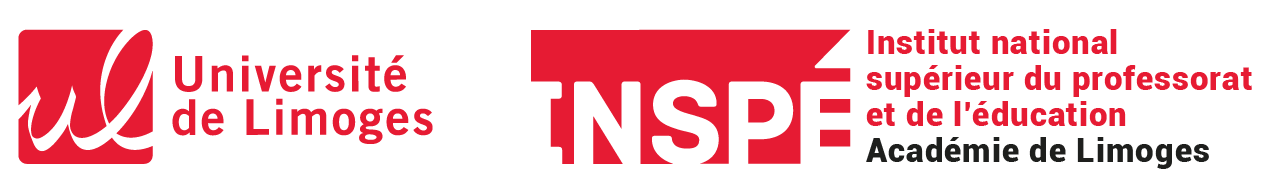 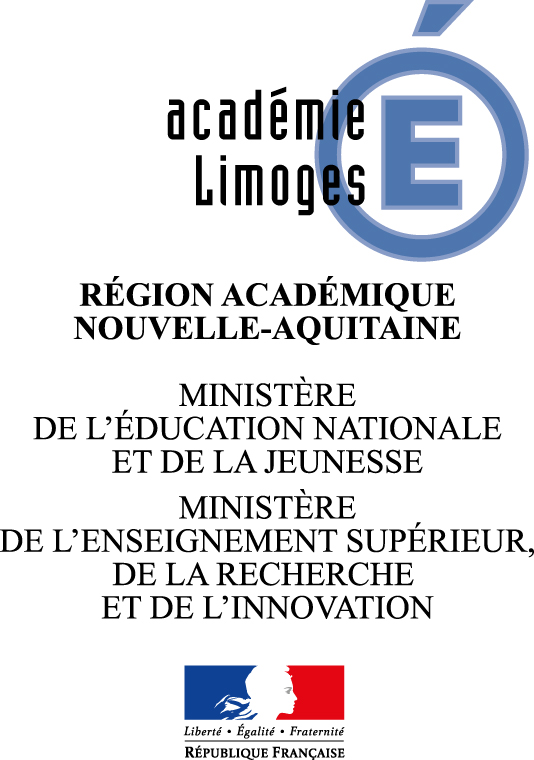 CONSIGNESLe bulletin est rempli – après entretien avec la/le stagiaire – par la/le tuteur·rice de terrain et la/le référent·e Inspé ; il est transmis sous format numérique exclusivement dans les deux semaines après la date de la visite et au plus tard avant le 15 janvier 2021.à la DIFOR (marlene.moreau@ac-limoges.fr)à l’Inspé (inspe-scolarite@unilim.fr) au responsable de formation  (francoise.auchatraire@unilim.fr). Les appréciations et remarques portées sur le rapport seront des plus explicites et objectives, de manière à informer précisément sur les capacités de la/du stagiaire à conduire le groupe, analyser sa pratique, intégrer les conseils, etc… Elles sont à rédiger APRÈS l’entretien et doivent être en cohérence très nette avec les propos échangés.Une copie du bulletin, dûment complété et signé par les trois parties, sera remise à la/au stagiaire.CONTEXTE DE LA  MISE EN SITUATION PROFESSIONNELLE OBSERVÉECOMPÉTENCES PROFESSIONNELLES de la/du CPENiveau d'acquisitionNiveau d'acquisitionNiveau d'acquisitionCOMPÉTENCES PROFESSIONNELLES de la/du CPENon acquisEn cours Acquis Compétences communes à tou·te·s les professeur·e·s et personnels d'éducationCompétences communes à tou·te·s les professeur·e·s et personnels d'éducationCompétences communes à tou·te·s les professeur·e·s et personnels d'éducationCompétences communes à tou·te·s les professeur·e·s et personnels d'éducationLes professeur·e·s et les personnels d'éducation, acteur·rice·s du service public d'éducationLes professeur·e·s et les personnels d'éducation, acteur·rice·s du service public d'éducationLes professeur·e·s et les personnels d'éducation, acteur·rice·s du service public d'éducationLes professeur·e·s et les personnels d'éducation, acteur·rice·s du service public d'éducationI-1-1- Savoir transmettre et faire partager les principes de la vie démocratique ainsi que les valeurs de la République : la liberté, l'égalité, la fraternité ; la laïcité ; le refus de toutes les discriminationsI-2-2- Connaître les droits et obligations des fonctionnairesLes professeur·e·s et les personnels d'éducation, pédagogues et éducateur·rice·s au service de la réussite de tou·te·s les élèvesLes professeur·e·s et les personnels d'éducation, pédagogues et éducateur·rice·s au service de la réussite de tou·te·s les élèvesLes professeur·e·s et les personnels d'éducation, pédagogues et éducateur·rice·s au service de la réussite de tou·te·s les élèvesLes professeur·e·s et les personnels d'éducation, pédagogues et éducateur·rice·s au service de la réussite de tou·te·s les élèvesI-4-1- Adapter son enseignement et son action éducative à la diversité des élèves.I-4-3- Déceler les signes du décrochage scolaire afin de prévenir les situations difficilesI-5-3- Participer aux travaux de différents conseils (conseil des maîtres, conseil de cycle, conseil de classe, conseil pédagogique, etc.)I-6-1- Accorder à tous les élèves l'attention et l'accompagnement appropriés.I-6-5- Contribuer à assurer le bien-être, la sécurité et la sûreté des élèves, à prévenir et à gérer les violences scolaires, à identifier toute forme d'exclusion ou de discrimination, ainsi que tout signe pouvant traduire des situations de grande difficulté sociale ou de maltraitance.I-6-6- Contribuer à identifier tout signe de comportement à risque et contribuer à sa résolution.I-6-7- Respecter et faire respecter le règlement intérieur et les chartes d'usage.I-6-8- Respecter la confidentialité des informations individuelles concernant les élèves et leurs familles.I-7-1- Utiliser un langage clair et adapté aux différents interlocuteurs rencontrés dans son activité professionnelleI-9-3- Participer à l'éducation des élèves à un usage responsable d'internet.Les professeur·e·s et les personnels d'éducation, acteur·rice·s de la communauté éducativeLes professeur·e·s et les personnels d'éducation, acteur·rice·s de la communauté éducativeLes professeur·e·s et les personnels d'éducation, acteur·rice·s de la communauté éducativeLes professeur·e·s et les personnels d'éducation, acteur·rice·s de la communauté éducativeI-12-1- Œuvrer à la construction d'une relation de confiance avec les parents.Compétences spécifiques aux CPECompétences spécifiques aux CPECompétences spécifiques aux CPECompétences spécifiques aux CPELes conseiller·ère·s principaux·ales d'éducation, conseiller·ère·s de l'ensemble de la communauté éducative et animateur·rice·s de la politique éducative de l'établissementLes conseiller·ère·s principaux·ales d'éducation, conseiller·ère·s de l'ensemble de la communauté éducative et animateur·rice·s de la politique éducative de l'établissementLes conseiller·ère·s principaux·ales d'éducation, conseiller·ère·s de l'ensemble de la communauté éducative et animateur·rice·s de la politique éducative de l'établissementLes conseiller·ère·s principaux·ales d'éducation, conseiller·ère·s de l'ensemble de la communauté éducative et animateur·rice·s de la politique éducative de l'établissementC1-1- Veiller au respect des rythmes de travail des élèves et organiser leur sécurité.C1-2- Organiser l'accueil, les conditions d'entrée et de sortie des élèves, les déplacements et la surveillance ; les zones de travail et d'études collectives ainsi que les zones récréatives avec le souci de contribuer au bien-être des élèves.C1-3- Maîtriser des circuits d'information efficaces pour assurer le suivi tant individuel que collectif des élèves.C2-1- Participer à l'élaboration du règlement intérieur et à son application.C2-2- Promouvoir, auprès des élèves et de leurs parents, les principes d'organisation et les règles de vie, dans un esprit éducatif.C2-4- Identifier les conduites à risque, les signes d'addiction, les comportements dégradants et délictueux avec les personnels sociaux et de santé et les conseillers d'orientation-psychologues, et contribuer à leur résolution en coopération avec les personnes ressources internes ou externes à l'institution.C3-1- Recueillir et communiquer les informations permettant de suivre l'assiduité des élèves et de lutter contre l'absentéisme.C3-2- Contribuer au repérage des incivilités, des formes de violence et de harcèlement, et à la mise en œuvre de mesures qui permettent de les faire cesser avec le concours des équipes pédagogiques et éducatives.C3-5- Contribuer activement au développement de l'animation socio-éducative et à la mise en œuvre d'une politique de formation à la responsabilité dans le cadre du projet d'établissement.C4-1- Organiser les activités et les emplois du temps des personnels de la vie scolaire dans un souci de continuité, de cohérence et d'efficacité du service.C4-2- Préparer et conduire les réunions de coordination et d'organisation de l'équipe et en formaliser les conclusions.Les conseiller·ères·s principaux·ales d'éducation, accompagnateur·rice·s du parcours de formation des élèvesLes conseiller·ères·s principaux·ales d'éducation, accompagnateur·rice·s du parcours de formation des élèvesLes conseiller·ères·s principaux·ales d'éducation, accompagnateur·rice·s du parcours de formation des élèvesLes conseiller·ères·s principaux·ales d'éducation, accompagnateur·rice·s du parcours de formation des élèvesC5-1- Savoir mener un entretien d'écoute dans le cadre du suivi individuel des élèves et de la médiation.C5-2- Œuvrer à la continuité de la relation avec les parents et collaborer avec tous les personnels de l'établissement en échangeant avec eux des informations sur le comportement et l'activité de l'élève - ses résultats, ses conditions de travail, son assiduité - afin de contribuer à l'élaboration de réponses collectives pour aider les élèves à surmonter les difficultés qu'ils rencontrent.C5-3- Contribuer au suivi de la vie de la classe, notamment en prenant part aux réunions d'équipes pédagogiques et éducatives ainsi qu'au conseil des professeurs et au conseil de classe et en collaborant à la mise en œuvre des projets.C5-5- Connaître les compétences des différents intervenants dans la prévention du décrochage.C6-2- Veiller à la complémentarité des dispositifs se rapportant à la citoyenneté participative et représentative, favoriser la participation des élèves aux instances représentatives et contribuer à leur animation (CVL, CESC, délégués de classe, conférence des délégués, conseil d'administration, commission permanente, conseil de discipline, etc.).C6-3- Assurer la formation des délégués élèves.C7-2- Assurer la liaison avec les responsables de la prise en charge complémentaire des élèves hors temps scolaire dans les collèges ou lycées à organisation pédagogique aménagée (classes à horaires aménagés, sections sportives, pôles sportifs de haut niveau).C7-3- Contribuer, avec les enseignants, les professeurs documentalistes et les conseillers d'orientation psychologues, au conseil et à l'accompagnement des élèves dans l'élaboration de leur projet personnel.Les conseiller·ère·s principaux·ales d'éducation, acteur·rice·s de la communauté éducativeLes conseiller·ère·s principaux·ales d'éducation, acteur·rice·s de la communauté éducativeLes conseiller·ère·s principaux·ales d'éducation, acteur·rice·s de la communauté éducativeLes conseiller·ère·s principaux·ales d'éducation, acteur·rice·s de la communauté éducativeC8-1- Coopérer avec les professeurs pour élaborer des situations d'apprentissage en vue de développer et d'évaluer les compétences visées (socle commun de connaissances, de compétences et de culture, référentiels professionnels, etc.).C8-2- Contribuer à l'élaboration du volet éducatif du projet d'établissementSYNTHÈSE DE LA VISITE EN FONCTION DU RÉFÉRENTIEL DE COMPÉTENCESSYNTHÈSE DE LA VISITE EN FONCTION DU RÉFÉRENTIEL DE COMPÉTENCESPoints fortsAxes de progrès et / ou pistes de travailPriorités de travail et propositions d’aide :Précisez :  - les points à travailler- les modalités envisagéesCADRE RÉSERVÉ À LA/AU RÉFÉRENT·E INSPÉ : avis sur l'aptitude à exploiter l'alternanceLa/Le stagiaire parvient-il·elle à prendre du recul sur sa pratique et à la mettre au regard des enseignements reçus à l'Inspé ?AVIS GLOBAL CONJOINT (à renseigner impérativement)AVIS GLOBAL CONJOINT (à renseigner impérativement)AVIS GLOBAL CONJOINT (à renseigner impérativement)Date :Signature de la/du tuteur·rice de terrain Signature de la/du référent·e Inspé OBSERVATIONS DE LA/DU STAGIAIREDate :                                                         Signature de la/du stagiaire 